УТВЕРЖДАЮЗаместитель председателя комиссиипо осуществлению закупок    Московского филиала АО «ФПК»______________ С.В.Ямщиков«__»__________20___г.Приглашение принять участие в конкурентном отборе Условия проведения конкурентного отбораОбщие условия проведения конкурентного отбораСведения о заказчике1.1.1. Заказчик: акционерное общество «Федеральная пассажирская компания» (АО «ФПК») в лице Московского филиала АО «ФПК».Место нахождение: 129272, г. Москва, ул. Верземнека д. 4.Почтовый адрес: 129272, г. Москва, ул. Верземнека д. 4.Адрес электронной почты: PyatibratovaVV-msk@fpc.ruНомер телефона: 8(495)539-38-86, добавочный 10651,10650,10652. Организатор: отдел конкурсных процедур и договорной работы Московского филиала АО «ФПК»1.1.2. Контактные данные:Контактное лицо: ведущий инженер Пятибратова Виктория Валерьевна.Адрес электронной почты: PyatibratovaVV-msk@fpc.ruНомер телефона: 8(495)539-38-86, добавочный 10651,10650,10652.Номер факса: +7(499) 266-12-76.Способ закупкиКонкурентный отбор № 54/КОТЭ-АО "ФПК"/2017/ФМоск в электронной форме. Предмет конкурентного отбораНа право заключения договора оказания автотранспортных услуг по перевозке поездных бригад КНР для нужд вагонного участка Москва-Ярославская Московского филиала АО "ФПКУчастникиОсобенности участия в конкурентном отборе не предусмотрены.Место и дата проведения конкурентного отбораКонкурентный отбор проводится в 12 часов 00 минут московского времени 31 октября 2017 года   на электронной торговой площадке «ЭТС-Фабрикант»  (на странице данного конкурентного отбора на сайте https://www.fabrikant.ru) (далее – электронная торгово-закупочная площадка, ЭТЗП, а также сайт ЭТЗП), в электронной форме в личном кабинете участника электронных процедур.1.6. Разъяснения положений приглашения к участию в конкурентном отбореНаправление участником запросов на разъяснение положений приглашения к участию в конкурентном отборе не предусмотрено при проведении конкурентного отбора. Форма, порядок, дата начала и дата окончания срока предоставления участником закупки разъяснений положений приглашения к участию в конкурентном отбое не устанавливаются при проведении конкурентного отбора.Техническое заданиеСведения о наименовании закупаемых услуг, их объеме, начальной (максимальной) цене договора, расходах участника, нормативных документах, согласно которым установлены требования, технических и функциональных характеристиках услуги, требования к их безопасности, иные требования, связанные с определением соответствия оказываемой услуги потребностям заказчика, место, условия и сроки оказания услуг, сроки и порядок оплаты изложены в техническом задании, являющемся приложением № 1 к приглашению к участию в конкурентном отборе.3. Заключение и исполнение договораПорядок заключения договора предусмотрен пунктом 6 приглашения к участию в конкурентном отборе.Изменение объема предусмотренных договором услуг на оказание которых заключен договор допускается в пределах 30% от начальной (максимальной) цены договора без учета НДС. При указании пределов возможного изменения начальной (максимальной) цены договора необходимо учитывать, что общая цена договора не должна превышать 500 тыс. рублей с учетом всех затрат, НДС и/или иных видов налогов.На этапе заключения договора Участник обязан предоставить заверенные надлежащим образом следующие документы:1) учредительные документы с учетом внесенных в них изменений, свидетельства о государственной регистрации учредительных документов и внесенных в них изменений;2) свидетельство о государственной регистрации контрагента, свидетельство о внесении в государственный реестр изменений в сведения о юридическом лице, не связанных с внесением изменений в учредительные документы, свидетельство о постановке на учет в налоговом органе;3) выписка из единого государственного реестра юридических лиц (для юридических лиц) либо выписка из единого государственного реестра индивидуальных предпринимателей (для индивидуальных предпринимателей), выданная регистрирующим органом не ранее чем за один месяц до представления проекта договора на согласование;4) документы, подтверждающие полномочия лица на подписание договора, оформленные надлежащим образом (протокол (решение) уполномоченного органа управления контрагента о назначении исполнительного органа; доверенность, если договор со стороны контрагента подписан не единоличным исполнительным органом; согласие соответствующего органа управления контрагента на совершение сделки, предусмотренной договором, в случаях, когда это определено законодательством Российской Федерации и учредительными документами контрагента);5) бухгалтерская (финансовая) отчетность контрагента на последнюю отчетную дату;6) банковская карточка с образцами подписей и оттиском печати контрагента;7) информационная справка, содержащая сведения о владельцах контрагента, включая конечных бенефициаров, с приложением подтверждающих документов;8) сведения из единого реестра субъектов малого и среднего предпринимательства, ведение которого осуществляется в соответствии с Федеральным законом от 24 июля 2007 г. № 209-ФЗ «О развитии малого и среднего предпринимательства в Российской Федерации», содержащие информацию о контрагенте, или декларация о соответствии контрагента критериям отнесения к субъектам малого и среднего предпринимательства, установленным статьей 4 Федерального закона от 24 июля 2007 г. № 209-ФЗ «О развитии малого и среднего предпринимательства в Российской Федерации», по форме, утвержденной постановлением Правительства Российской Федерации от 11 декабря 2014 г. № 1352 «Об особенностях участия субъектов малого и среднего предпринимательства в закупках товаров, работ, услуг отдельными видами юридических лиц», в случае отсутствия сведений о контрагенте, который является вновь зарегистрированным индивидуальным предпринимателем или вновь созданным юридическим лицом в соответствии с частью 3 статьи 4 Федерального закона от 24 июля 2007 г. № 209-ФЗ «О развитии малого и среднего предпринимательства в Российской Федерации», в едином реестре субъектов малого и среднего предпринимательства (если контрагент является субъектом малого и среднего предпринимательства)Надлежащим образом заверенной копией является копия документа, удостоверенная нотариально, или заверенная непосредственно контрагентом. Заверение копий документов контрагентом осуществляется путем проставления на документе надписи или штампа «Копия верна», печати контрагента и подписи руководителя контрагента или уполномоченного им лица. Техническое заданиеПриложение № 1к приглашению к участию в конкурентном отбореПроектДОГОВОРг. Москва                                                                      «____»___________20___г. Акционерное общество «Федеральная пассажирская компания» 
(АО «ФПК»), именуемое в дальнейшем «Заказчик», в лице ____________________, действующего на основании __________________, с одной стороны, и  (наименование), именуемое в дальнейшем «Исполнитель»,  в лице (ФИО),  действующего на основании __________________ с другой стороны, совместно именуемые «Стороны», заключили настоящий Договор о нижеследующем: Предмет Договора.1.1. В соответствии с настоящим Договором Исполнитель обязуется оказывать Заказчику автотранспортные услуги по перевозке поездных бригад Китайской народной республики (КНР) для нужд вагонного участка Москва – Ярославская – структурного подразделения  Московского филиала АО «ФПК» (далее – Услуги), на условиях и в порядке, обусловленных настоящим Договором, а Заказчик обязуется принять и оплатить оказанные ему Услуги. 1.2. Исполнитель предоставляет Заказчику автотранспорт с водителем, согласно предварительной заявке.2. Обязанности Сторон.2.1. Исполнитель обязан:2.1.1. Направлять Заказчику в места и сроки, установленные в заявке, технически исправный автотранспорт с Услугами водителей Исполнителя. Обеспечить безопасность перевозок, культуру и качество обслуживания.2.1.2. Проводить замену автотранспорта, сошедшего с линии по причине технической неисправности автотранспорта или иной причине в кратчайшие сроки.2.1.3. Предоставлять автотранспорт с соблюдением санитарно-гигиенических условий в салоне.2.1.4. Подтверждать принятие к исполнению заявки Заказчика (по телефону и/или факсу – 495-266-68-91/495-266-68-15).2.1.5. Во время перевозки пассажиров нести ответственность за безопасность дорожного движения и безопасность пассажиров согласно действующему законодательству Российской Федерации.2.1.6. Осуществлять предрейсовое медицинское освидетельствование водителей и технический осмотр транспортных средств.2.1.7. Своевременно проводить инструктаж водителей по обеспечению безопасной эксплуатации автотранспорта в целях предотвращения травматизма и причинения ущерба оборудованию автотранспорта Исполнителя и третьим лицам.2.1.8. Исполнитель имеет право не оказывать автотранспортные Услуги Заказчику в случае привлечения автотранспорта для выполнения государственных заданий в соответствии с действующим законодательством Российской Федерации.2.1.9. Исполнитель обязан представить информационную справку Заказчику о владельцах фирмы, включая конечных бенефициаров, а также сообщать об изменениях в составе владельцев фирмы, включая конечных бенефициаров, и (или) в исполнительных органах не позднее, чем через 5 (пять) календарных дней после такого изменения с приложением подтверждающих документов. В случае непредставления Исполнителем указанной информации. Заказчик оставляет за собой право на расторжение настоящего Договора, письменно уведомив Исполнителя за 30 (тридцать) календарных дней.2.1.10. Предоставлять необходимую информацию о лицах, привлекаемых для оказания Услуг, в виде списков работников с полными паспортными данными, данными о разрешении на работу (для иностранных граждан). Список предоставлять за 5 (пять)дней до начала оказания Услуг, путем направления его руководителю структурного подразделения по месту оказания Услуг. В случае непредставления вышеуказанных документов, а также отсутствия согласования с Заказчиком  о привлечении третьих лиц,  Заказчик вправе приостановить процесс оказания Услуг до момента  предоставления необходимой документации.  В случае выявления правоохранительными органами третьих лиц, привлекаемых для оказания Услуг, находящихся на территории Российской Федерации  без разрешений на работу, Исполнитель несет полную ответственность  перед правоохранительными органами за отсутствие таких разрешений и  оплачивает штраф за каждый случай в соответствии с действующими законодательствами.В случае выявления Заказчиком  третьих лиц, привлекаемых для оказания Услуг и  находящихся на территории Российской Федерации без разрешений  на работу, Исполнитель несет полную ответственность перед Заказчиком в виде штрафа за каждого выявленного лица в размере 10 000 (Десять тысяч) рублей.2.1.11. Предъявлять корректировочные счета-фактуры без формирования исправительных экземпляров к ранее предъявленным Заказчику счетам-фактурам в случаях изменений стоимости (цены, количества) оказанных Заказчику Услуг в течение 5 (пяти) календарных дней с даты составления документа (договора, соглашения, соответствующего первичного документа), подтверждающего согласие (факт уведомления) Заказчика на изменение стоимости оказанных Услуг;2.2. Заказчик обязан:2.2.1. Предоставлять уполномоченному лицу Исполнителя информацию (заявку) в письменной форме не менее, чем за 24 часа до начала обслуживания, с указанием времени начала и окончания обслуживания, адреса подачи и маршрута следования автотранспорта и другие необходимые данные, указанные в Приложении №1.2.2.2. Использовать транспорт в соответствии с маршрутом.2.2.3. Не требовать от водителя заезда, остановки и парковки в местах, запрещенных для этого «Правилами Дорожного движения» и ГИБДД.2.2.4. Своевременно производить оплату за транспортные Услуги в соответствии с порядком, установленные в разделе 3 настоящего Договора;2.2.5. Оплачивать платные парковки в случае их использования.2.2.6. Нести материальную ответственность за порчу автотранспорта, если таковая произошла по вине Заказчика.2.2.7. Не производить перевозку взрывчатых, ядовитых и опасных грузов, требующих специальной подготовки автотранспорта и персонала.2.2.8. Заказчик обязуется возмещать Исполнителю расходы по оплате сборов (налогов), установленных местными органами власти по пути следования автотранспортных средств, при перевозке пассажиров и грузов, включая сборы за въезд в город, экологические платежи и др.2.2.9. Обеспечить содержание подъездных путей в исправном состоянии, обеспечивающем безопасность дорожного движения и свободное маневрирование автотранспортных средств в любое время осуществления перевозок.2.2.10. Обеспечивать оформление в установленном порядке путевых листов, с указанием времени прибытия и убытия автотранспорта, маршрутах движения.2.2.11. Заказчик вправе отказаться от исполнения обязательств в соответствии с настоящим Договором и требовать от Исполнителя возмещения убытков в случае ненадлежащего исполнения им обязательств в соответствии с настоящим Договором.2.2.12. Заказчик имеет право отказаться от ранее поданной заявки, с обязательным уведомлением Исполнителя, не позднее, чем за 24 часа до начала обслуживания в письменной форме.3. Порядок расчетов.3.1. Расчеты за автотранспортное обслуживание производятся Заказчиком в соответствии с калькуляцией стоимости затрат, указанной в Приложении №2  к настоящему Договору, с учетом отработанного времени.3.2. Общая сумма настоящего Договора определяется в соответствии с протоколом согласования договорной цена (Приложение № 5)  составляет – ___ (____) рублей ____ копеек, в том числе НДС 18% в сумме ______(____) рублей ___копеек. Расчет общей суммы настоящего Договора приведен в Приложении № 3.Цена договора включает все расходы Исполнителя Услуг, связанные с исполнением настоящего Договора, в соответствии с предложением победителя и решением комиссии.(Информация о НДС заполняется в случае, если Исполнитель признается плательщиком НДС в соответствии с законодательством Российской Федерации).3.3. Оплата за оказанные Услуги производится Заказчиком, путем безналичных перечислений денежных средств на расчетный счет Исполнителя в течение 45 (сорок пять) календарных дней. В случае, если Исполнитель является субъектом малого и среднего предпринимательства в соответствии с постановлением Правительства Российской Федерации 
от 11 декабря 2014 г. № 1352 «Об особенностях участия субъектов малого и среднего предпринимательства в закупках товаров, работ, услуг отдельными видами юридических лиц», срок оплаты выполненных работ, по договору, заключенному по результатам закупки с субъектом малого и среднего предпринимательства, - в течение 30 (тридцать) календарных дней на основании комплекта первичных документов: договор, счет, счет-фактура, Акт о выполненных работах (оказанных услугах) формы № ФПУ-26, копии технических паспортов, другие подтверждающие проведение хозяйственной операции документы, предусмотренные договором, законом или другой правовой нормой.Акты сдачи-приемки Услуг за январь – ноябрь отчетного года представляются Исполнителем не позднее 3 (третьего) числа месяца, следующего за месяцем оказания Услуг. Заказчик в течение 2 (двух) со дня получения акта сдачи-приемки Услуг от Исполнителя календарных дней, но не позднее 5 (пятого) числа месяца, следующего за месяцем оказания Услуг подписывает его или предоставляет мотивированный отказ от приемки услуг. В случае предоставления  мотивированного отказа Стороны в произвольной форме составляют акт о недостатках с указанием сроков их устранения. Акт сдачи-приемки Услуг за декабрь отчетного года подписывается Сторонами в течение 3 первых рабочих дней следующего года. Исполнитель обязан выставлять счета – фактуры не позднее 5 (пяти) календарных дней, считая со дня оказания Услуг. Исполнитель обязан предоставить Заказчику копии документов, подтверждающие право подписания счетов-фактур конкретными уполномоченными должностными лицами Исполнителя.(Условие предоставления счетов-фактур применяется для плательщиков НДС).3.4. Время работы исчисляется с момента прибытия автотранспорта по адресу:   г. Москва, ул.1-ая Мытищинская, д. 26 до момента отправления в гараж Исполнителя с вышеуказанного адреса.3.5. В случае образования задолженности Заказчика по оплате за оказанные Услуги Исполнитель имеет право приостановить автотранспортное обслуживание до момента погашения возникшей задолженности.3.6. Обязательства Заказчика по оплате услуг Исполнителя считаются выполненными в момент поступления денежных средств на расчетный счет Исполнителя.     3.7. Не позднее 20-го числа месяца, следующего за отчетным кварталом, а также при расторжении настоящего Договора между Сторонами производится сверка расчетов путем составления акта сверки взаимных расчетов.    3.8. Стороны согласовали, что у Сторон не возникает права на получение с другой Стороны процентов на сумму долга за период пользования денежными средствами в соответствии с пунктом 1 статьи 317.1 Гражданского кодекса Российской Федерации.4. Ответственность Сторон4.1. За невыполнение или ненадлежащие выполнение обязательств по настоящему Договору Стороны  несут ответственность в соответствии с действующим законодательством Российской Федерации.4.2. В случае несвоевременной оплаты Услуг Исполнителю Заказчик обязан заплатить пени в размере 0,1% от просроченной к оплате суммы за каждый день просрочки, но не более 3% от суммы возникшей задолженности.4.3. В случае несвоевременной подачи автотранспорта Заказчику Исполнитель обязан заплатить пени в размере 0,1% от суммы оплаты за каждый час просрочки, но не более 3% процентов от суммы оплаты.4.4 Стороны освобождаются от ответственности за частичное или неполное исполнение обязательств по настоящему Договору, если это неисполнение явилось следствием форс-мажорных обстоятельств (наводнение, землетрясение, пожары и др. стихийные бедствия, военные действия, забастовки, беспорядки).4.5. За несоблюдение условий по доставке пассажиров, а также при причинении вреда либо материального ущерба при перевозке, Исполнитель несет ответственность согласно ст. 135-137 Устава автомобильного транспорта Российской Федерации, положений Гражданского Кодекса Российской Федерации и действующего законодательства Российской Федерации.5. Срок действия Договора.5.1. Настоящий Договор вступает в силу с момента подписания его обеими Сторонам сроком по 30 ноября 2018 года.5.2. Стороны обязуются произвести взаимный расчет до полного исполнения Сторонами своих обязательств.5.3. Прекращение действия настоящего Договора не освобождает Стороны от ответственности за его нарушение, а также от исполнения возникших до даты прекращения действия настоящего Договора обязательств, в том числе по оплате фактически оказанных Услуг.6. Антикоррупционная оговорка        6.1. Каждая Сторона настоящим гарантирует, что на дату вступления в силу настоящего Договора ни она сама, ни ее должностные лица или работники не предлагали, не обещали, не предоставляли, не разрешали, не требовали и не принимали каких-либо неправомерных денежных или иных преимуществ какого-либо рода (и не создавали впечатления, что они совершат или могут совершить подобные действия когда-либо в будущем), каким-либо образом связанных с настоящим Договором, а также что ею были приняты разумные меры для недопущения подобных действий со стороны субподрядчиков, агентов и иных третьих лиц, находящихся под ее контролем или определяющим влиянием. Стороны обязуются в связи с настоящим Договором в течение всего срока его действия и после его истечения соблюдать указанные ниже положения, а также обязуются принять разумные меры для обеспечения их соблюдения своими субподрядчиками, агентами и иными третьими лицами, находящимися под их контролем или определяющим влиянием.При исполнении своих обязательств по настоящему Договору, Стороны, их должностные лица, работники не осуществляют действия, квалифицируемые применимым для целей настоящего Договора законодательством, как дача/получение взятки, включая предложение/обещание, вымогательство взятки и склонение к передаче взятки, коммерческий подкуп, злоупотребление влиянием в корыстных целях и отмывание доходов от данных действий, а также действия, нарушающие требования применимого законодательства и международных актов о противодействии легализации (отмыванию) доходов, полученных преступным путем.В случае возникновения у Стороны подозрений, что произошло или может произойти нарушение каких-либо положений настоящего пункта, соответствующая Сторона обязуется уведомить другую Сторону в письменной форме. После письменного уведомления, соответствующая Сторона имеет право приостановить исполнение обязательств по настоящему Договору до получения подтверждения, что нарушения не произошло или не произойдет. Это подтверждение должно быть направлено в течение десяти рабочих дней с даты направления письменного уведомления.В письменном уведомлении Сторона обязана сослаться на факты или предоставить материалы, достоверно подтверждающие или дающие основание предполагать, что произошло или может произойти нарушение каких-либо положений настоящего пункта контрагентом, его должностными лицами или работниками выражающееся в действиях, квалифицируемых применимым законодательством, как дача или получение взятки, коммерческий подкуп, а также действиях, нарушающих требования применимого законодательства и международных актов о противодействии легализации доходов, полученных преступным путем.6.2. В случае нарушения одной Стороной обязательств воздерживаться от запрещенных в пункте 6.1 настоящего Договора действий и/или неполучения другой Стороной в установленный законодательством срок подтверждения, что нарушения не произошло или не произойдет, другая Сторона имеет право расторгнуть договор в одностороннем порядке полностью или в части, направив письменное уведомление о расторжении. Сторона, по чьей инициативе был расторгнут настоящий Договор в соответствии с положениями настоящего пункта, вправе требовать возмещения реального ущерба, возникшего в результате такого расторжения.7. Условия расторжения Договора.7.1. Настоящий Договор, может быть, расторгнут по соглашению Сторон или в одностороннем порядке с обязательным извещением в письменной форме, не менее чем за 10 (десять) календарных дней до предполагаемой даты расторжения.7.2. Расторжение настоящего Договора одной из Сторон не освобождает Стороны от удовлетворения претензий, поступивших до заявления о расторжении настоящего Договора.7.3. Во всем, не урегулированном настоящим Договором, Стороны руководствуются законодательством Российской Федерации.8. Дополнительные условия.8.1. Споры, возникающие по настоящему Договору, рассматриваются в Арбитражном суде г. Москвы.8.2. Все изменения и дополнения к Договору оформляются в письменной форме и подписываются обеими сторонами.8.3. Настоящий Договор составляется в двух экземплярах. Оба экземпляра идентичны и имеют равную юридическую силу. У каждой из Сторон находится один экземпляр настоящего Договора.9. Адреса и реквизиты СторонПриложение №1к Договору №______________от_______________________г.Заявкапо оказанию Услуг на предоставление автотранспортаот Заказчика                                                            от  Исполнителя__________________			                        __________________М.П. 	                                                                                     М.П.Приложение №2к Договору №______________от_______________________г.Составил:Согласовано:От Заказчика                                                                 От  Исполнителя__________________					        __________________М.П. 										М.П.Приложение №3к Договору №______________от_______________________г.Расчет суммы договораОт Заказчика                                                                 От  Исполнителя__________________					        __________________М.П. 										М.П.Приложение №4к Договору №______________от_______________________г.Акт сдачи-приемки оказанных услуг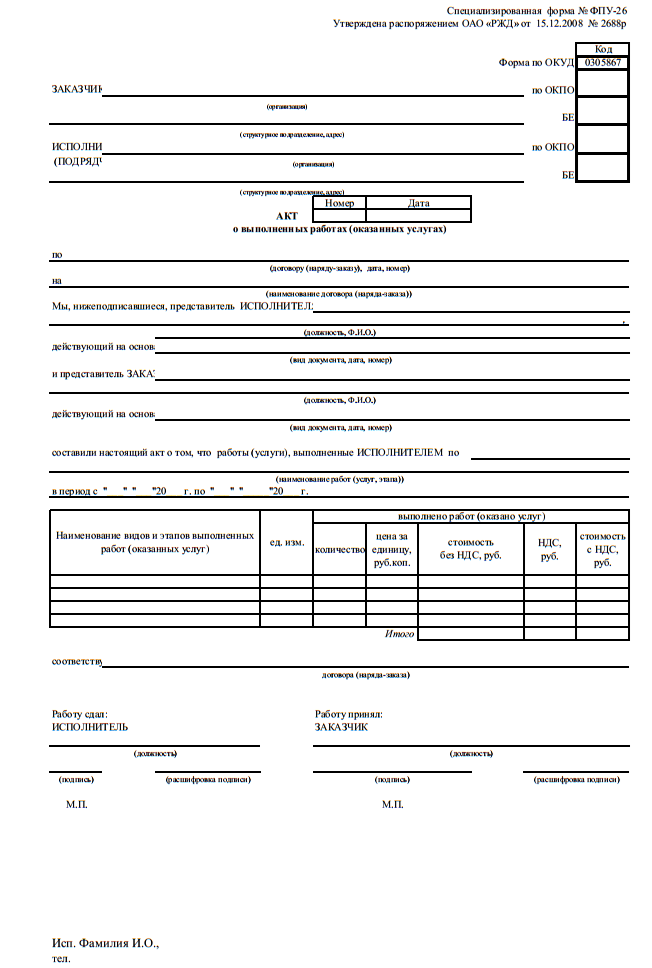 От Заказчика                                                                 От  Исполнителя_________________					        __________________М.П. 										М.П.Приложение № 5к Договору _________________от «____»______________2017 г.ПРОТОКОЛсогласования договорной ценыМы, нижеподписавшиеся, ________________, от лица Заказчика, с одной стороны, и _________________, от лица Исполнителя, с другой Стороны, удостоверяем, что сторонами достигнуто соглашение о величине договорной цены по настоящему Договору в размере ___________ (_________) рублей _________копеек, в том числе НДС 18% _________ (_____________) рублей ___ копейка.                                                                               Приложение № 1                                                                               к приглашению к участию                                                                               в конкурентном отборе1. Сведения о начальной (максимальной) цене договора и расходах участника1. Сведения о начальной (максимальной) цене договора и расходах участника1. Сведения о начальной (максимальной) цене договора и расходах участника1. Сведения о начальной (максимальной) цене договора и расходах участника1. Сведения о начальной (максимальной) цене договора и расходах участника1. Сведения о начальной (максимальной) цене договора и расходах участника1. Сведения о начальной (максимальной) цене договора и расходах участника1. Сведения о начальной (максимальной) цене договора и расходах участникаНаименование услугиЕд.изм.Количество (объем)Количество (объем)Цена за единицу без учета НДС, руб.Цена за единицу с учетом НДС, руб.Всего без учета НДСВсего с учетом НДСОказание автотранспортных услуг по перевозке поездных бригад КНР для нужд Вагонного участка Москва-Ярославская Московского филиала АО «ФПК».час31231212701498,6396 240,00467 563,2ИТОГО начальная (максимальная) цена-----396 240,00467 563,20Порядок формирования начальной (максимальной) ценыНачальная (максимальная) цена договора включает все возможные расходы участника, в том числе расходы на амортизацию автотранспортных средств, на текущее обслуживание, заправку горюче – смазочными материалами, на ремонт автотранспортных средств, их сохранность, проведение государственного технического осмотра, на оплату страхования автотранспортных средств, участие в разборах и устранении последствий дорожно – транспортных происшествий, на сезонную замену и хранение резины, на мойку автотранспортных средств с чисткой салона, зарплату сотрудникам, и другие расходы, связанные с эксплуатацией автотранспортных средствНачальная (максимальная) цена договора включает все возможные расходы участника, в том числе расходы на амортизацию автотранспортных средств, на текущее обслуживание, заправку горюче – смазочными материалами, на ремонт автотранспортных средств, их сохранность, проведение государственного технического осмотра, на оплату страхования автотранспортных средств, участие в разборах и устранении последствий дорожно – транспортных происшествий, на сезонную замену и хранение резины, на мойку автотранспортных средств с чисткой салона, зарплату сотрудникам, и другие расходы, связанные с эксплуатацией автотранспортных средствНачальная (максимальная) цена договора включает все возможные расходы участника, в том числе расходы на амортизацию автотранспортных средств, на текущее обслуживание, заправку горюче – смазочными материалами, на ремонт автотранспортных средств, их сохранность, проведение государственного технического осмотра, на оплату страхования автотранспортных средств, участие в разборах и устранении последствий дорожно – транспортных происшествий, на сезонную замену и хранение резины, на мойку автотранспортных средств с чисткой салона, зарплату сотрудникам, и другие расходы, связанные с эксплуатацией автотранспортных средствНачальная (максимальная) цена договора включает все возможные расходы участника, в том числе расходы на амортизацию автотранспортных средств, на текущее обслуживание, заправку горюче – смазочными материалами, на ремонт автотранспортных средств, их сохранность, проведение государственного технического осмотра, на оплату страхования автотранспортных средств, участие в разборах и устранении последствий дорожно – транспортных происшествий, на сезонную замену и хранение резины, на мойку автотранспортных средств с чисткой салона, зарплату сотрудникам, и другие расходы, связанные с эксплуатацией автотранспортных средствНачальная (максимальная) цена договора включает все возможные расходы участника, в том числе расходы на амортизацию автотранспортных средств, на текущее обслуживание, заправку горюче – смазочными материалами, на ремонт автотранспортных средств, их сохранность, проведение государственного технического осмотра, на оплату страхования автотранспортных средств, участие в разборах и устранении последствий дорожно – транспортных происшествий, на сезонную замену и хранение резины, на мойку автотранспортных средств с чисткой салона, зарплату сотрудникам, и другие расходы, связанные с эксплуатацией автотранспортных средствНачальная (максимальная) цена договора включает все возможные расходы участника, в том числе расходы на амортизацию автотранспортных средств, на текущее обслуживание, заправку горюче – смазочными материалами, на ремонт автотранспортных средств, их сохранность, проведение государственного технического осмотра, на оплату страхования автотранспортных средств, участие в разборах и устранении последствий дорожно – транспортных происшествий, на сезонную замену и хранение резины, на мойку автотранспортных средств с чисткой салона, зарплату сотрудникам, и другие расходы, связанные с эксплуатацией автотранспортных средствНачальная (максимальная) цена договора включает все возможные расходы участника, в том числе расходы на амортизацию автотранспортных средств, на текущее обслуживание, заправку горюче – смазочными материалами, на ремонт автотранспортных средств, их сохранность, проведение государственного технического осмотра, на оплату страхования автотранспортных средств, участие в разборах и устранении последствий дорожно – транспортных происшествий, на сезонную замену и хранение резины, на мойку автотранспортных средств с чисткой салона, зарплату сотрудникам, и другие расходы, связанные с эксплуатацией автотранспортных средств2. Требования к услугам2. Требования к услугам2. Требования к услугам2. Требования к услугам2. Требования к услугам2. Требования к услугам2. Требования к услугам2. Требования к услугамОказание автотранспортных услуг по перевозке поездных бригад КНР для нужд Вагонного участка Москва-Ярославская Московского филиала АО «ФПК».Нормативные документы, согласно которым установлены требованияНормативные документы, согласно которым установлены требованияИсполнитель должен руководствоваться при оказании услуг:-  Федеральным законом РФ от 08.11.2007 г. № 259-ФЗ «Устав автомобильного транспорта и городского наземного электрического транспорта»;	-  Правилами дорожного движения, утвержденными постановлением Совета Министров - Правительства РФ от 23.10.1993 г. № 1090;	- Правилами перевозок грузов автомобильным транспортом, утвержденными постановлением Правительства РФ от 15.04.2011г. №272; 	- и другими действующими нормативными документами Российской Федерации.	- при оказании услуг на объекте Заказчика, который относится к категории опасных производственных объектов, соблюдать требования ФЗ «О промышленной безопасности опасных производственных объектов» от 21.07.1997г. № 116-ФЗ.-техническое состояние автотранспортных средств должно соответствовать требованиям ГОСТ 25478-91 "Автотранспортные средства. Требования к техническому состоянию по условиям БД", Правилам дорожного движения, Правилам технической эксплуатации подвижного состава автомобильного транспорта и инструкциям заводов-изготовителей. Оснащение внешними световыми приборами: количество, тип, цвет, режим работы и расположение должно соответствовать ГОСТ 8769-91. Техническое состояние подтверждается действующим талоном своевременного прохождения технического осмотра. Техническое состояние автопокрышек должно соответствовать Правилам дорожного движения, а также условиям безопасности – зима – лето. Исполнитель должен руководствоваться при оказании услуг:-  Федеральным законом РФ от 08.11.2007 г. № 259-ФЗ «Устав автомобильного транспорта и городского наземного электрического транспорта»;	-  Правилами дорожного движения, утвержденными постановлением Совета Министров - Правительства РФ от 23.10.1993 г. № 1090;	- Правилами перевозок грузов автомобильным транспортом, утвержденными постановлением Правительства РФ от 15.04.2011г. №272; 	- и другими действующими нормативными документами Российской Федерации.	- при оказании услуг на объекте Заказчика, который относится к категории опасных производственных объектов, соблюдать требования ФЗ «О промышленной безопасности опасных производственных объектов» от 21.07.1997г. № 116-ФЗ.-техническое состояние автотранспортных средств должно соответствовать требованиям ГОСТ 25478-91 "Автотранспортные средства. Требования к техническому состоянию по условиям БД", Правилам дорожного движения, Правилам технической эксплуатации подвижного состава автомобильного транспорта и инструкциям заводов-изготовителей. Оснащение внешними световыми приборами: количество, тип, цвет, режим работы и расположение должно соответствовать ГОСТ 8769-91. Техническое состояние подтверждается действующим талоном своевременного прохождения технического осмотра. Техническое состояние автопокрышек должно соответствовать Правилам дорожного движения, а также условиям безопасности – зима – лето. Исполнитель должен руководствоваться при оказании услуг:-  Федеральным законом РФ от 08.11.2007 г. № 259-ФЗ «Устав автомобильного транспорта и городского наземного электрического транспорта»;	-  Правилами дорожного движения, утвержденными постановлением Совета Министров - Правительства РФ от 23.10.1993 г. № 1090;	- Правилами перевозок грузов автомобильным транспортом, утвержденными постановлением Правительства РФ от 15.04.2011г. №272; 	- и другими действующими нормативными документами Российской Федерации.	- при оказании услуг на объекте Заказчика, который относится к категории опасных производственных объектов, соблюдать требования ФЗ «О промышленной безопасности опасных производственных объектов» от 21.07.1997г. № 116-ФЗ.-техническое состояние автотранспортных средств должно соответствовать требованиям ГОСТ 25478-91 "Автотранспортные средства. Требования к техническому состоянию по условиям БД", Правилам дорожного движения, Правилам технической эксплуатации подвижного состава автомобильного транспорта и инструкциям заводов-изготовителей. Оснащение внешними световыми приборами: количество, тип, цвет, режим работы и расположение должно соответствовать ГОСТ 8769-91. Техническое состояние подтверждается действующим талоном своевременного прохождения технического осмотра. Техническое состояние автопокрышек должно соответствовать Правилам дорожного движения, а также условиям безопасности – зима – лето. Исполнитель должен руководствоваться при оказании услуг:-  Федеральным законом РФ от 08.11.2007 г. № 259-ФЗ «Устав автомобильного транспорта и городского наземного электрического транспорта»;	-  Правилами дорожного движения, утвержденными постановлением Совета Министров - Правительства РФ от 23.10.1993 г. № 1090;	- Правилами перевозок грузов автомобильным транспортом, утвержденными постановлением Правительства РФ от 15.04.2011г. №272; 	- и другими действующими нормативными документами Российской Федерации.	- при оказании услуг на объекте Заказчика, который относится к категории опасных производственных объектов, соблюдать требования ФЗ «О промышленной безопасности опасных производственных объектов» от 21.07.1997г. № 116-ФЗ.-техническое состояние автотранспортных средств должно соответствовать требованиям ГОСТ 25478-91 "Автотранспортные средства. Требования к техническому состоянию по условиям БД", Правилам дорожного движения, Правилам технической эксплуатации подвижного состава автомобильного транспорта и инструкциям заводов-изготовителей. Оснащение внешними световыми приборами: количество, тип, цвет, режим работы и расположение должно соответствовать ГОСТ 8769-91. Техническое состояние подтверждается действующим талоном своевременного прохождения технического осмотра. Техническое состояние автопокрышек должно соответствовать Правилам дорожного движения, а также условиям безопасности – зима – лето. Исполнитель должен руководствоваться при оказании услуг:-  Федеральным законом РФ от 08.11.2007 г. № 259-ФЗ «Устав автомобильного транспорта и городского наземного электрического транспорта»;	-  Правилами дорожного движения, утвержденными постановлением Совета Министров - Правительства РФ от 23.10.1993 г. № 1090;	- Правилами перевозок грузов автомобильным транспортом, утвержденными постановлением Правительства РФ от 15.04.2011г. №272; 	- и другими действующими нормативными документами Российской Федерации.	- при оказании услуг на объекте Заказчика, который относится к категории опасных производственных объектов, соблюдать требования ФЗ «О промышленной безопасности опасных производственных объектов» от 21.07.1997г. № 116-ФЗ.-техническое состояние автотранспортных средств должно соответствовать требованиям ГОСТ 25478-91 "Автотранспортные средства. Требования к техническому состоянию по условиям БД", Правилам дорожного движения, Правилам технической эксплуатации подвижного состава автомобильного транспорта и инструкциям заводов-изготовителей. Оснащение внешними световыми приборами: количество, тип, цвет, режим работы и расположение должно соответствовать ГОСТ 8769-91. Техническое состояние подтверждается действующим талоном своевременного прохождения технического осмотра. Техническое состояние автопокрышек должно соответствовать Правилам дорожного движения, а также условиям безопасности – зима – лето. Оказание автотранспортных услуг по перевозке поездных бригад КНР для нужд Вагонного участка Москва-Ярославская Московского филиала АО «ФПК».Технические и функциональные характеристики услугиТехнические и функциональные характеристики услугиПри оказании услуг автотранспортное средство должно быть обеспечено водителем соответствующей квалификации, при необходимости должна быть произведена его замена (подмена). Квалификация водителей должна отвечать обязательным требованиям и обычной практике эксплуатации автотранспортного средства. Автотранспортные средства должны быть поданы для оказания услуг в состоянии, пригодном для оказания заявленных Заказчиком услуг.В случае выбытия транспортного средства по технической неисправности или иным причинам Исполнитель обязан произвести его замену аналогичным автотранспортным средством.Водитель автотранспортного средства Исполнителя должен быть обеспечен мобильной связью.Исполнитель обязан иметь в наличии договоры на техническое обслуживание автомобилей и медицинское обслуживание водителей. Услуги должны быть оказаны в соответствии с требованиями технических условий на выполняемые автотранспортными средствами операции с соблюдением правил их эксплуатации.В случае поломки автомашины во время оказания услуги Исполнитель должен  принять все необходимые меры для её замены. О поломке автотранспорта и расчет времени по ее замене, Исполнитель должен сообщить Заказчику. Время, затраченное на замену ТС, Заказчиком не оплачивается.В случае опоздания автотранспорта на время, превышающее 2 часа от времени подачи, указанного Заказчиком в заявке, Заказчик имеет право на один следующих вариантов:- использовать автотранспорт в соответствии со временем, указанным в заявке за минусом времени опоздания, и предъявить Исполнителю требование о выплате штрафа, предусмотренное настоящим Договором, за время опоздания;- продлить время работы автотранспорта на время опоздания без предъявления штрафа;- отказаться от использования автотранспорта и предъявить Исполнителю требование о выплате штрафа за неподачу автотранспортного средства.В случае, если в процессе оказания Исполнителем услуг происходит дорожно-транспортное происшествие (ДТП), Исполнитель:информирует Заказчика о времени и месте ДТП;принимает меры по замене автотранспортного средства;сообщает о необходимости направления представителя Заказчика для оформления материалов ДТП и иных документов.	Время, затраченное на замену автотранспортного средства, Заказчиком не оплачивается. Если в ДТП пострадали пассажиры, Исполнитель несет ответственность в соответствии с действующим законодательством. При подаче автотранспорта Заказчику в пункте посадки пассажиров, представитель Заказчика проверяет полномочия водителя. Документами, подтверждающими полномочия водителя, являются путевой лист, выданный Исполнителем, водительское удостоверение, подтверждающее право управления автотранспортным средством. При оказании услуг автотранспортное средство должно быть обеспечено водителем соответствующей квалификации, при необходимости должна быть произведена его замена (подмена). Квалификация водителей должна отвечать обязательным требованиям и обычной практике эксплуатации автотранспортного средства. Автотранспортные средства должны быть поданы для оказания услуг в состоянии, пригодном для оказания заявленных Заказчиком услуг.В случае выбытия транспортного средства по технической неисправности или иным причинам Исполнитель обязан произвести его замену аналогичным автотранспортным средством.Водитель автотранспортного средства Исполнителя должен быть обеспечен мобильной связью.Исполнитель обязан иметь в наличии договоры на техническое обслуживание автомобилей и медицинское обслуживание водителей. Услуги должны быть оказаны в соответствии с требованиями технических условий на выполняемые автотранспортными средствами операции с соблюдением правил их эксплуатации.В случае поломки автомашины во время оказания услуги Исполнитель должен  принять все необходимые меры для её замены. О поломке автотранспорта и расчет времени по ее замене, Исполнитель должен сообщить Заказчику. Время, затраченное на замену ТС, Заказчиком не оплачивается.В случае опоздания автотранспорта на время, превышающее 2 часа от времени подачи, указанного Заказчиком в заявке, Заказчик имеет право на один следующих вариантов:- использовать автотранспорт в соответствии со временем, указанным в заявке за минусом времени опоздания, и предъявить Исполнителю требование о выплате штрафа, предусмотренное настоящим Договором, за время опоздания;- продлить время работы автотранспорта на время опоздания без предъявления штрафа;- отказаться от использования автотранспорта и предъявить Исполнителю требование о выплате штрафа за неподачу автотранспортного средства.В случае, если в процессе оказания Исполнителем услуг происходит дорожно-транспортное происшествие (ДТП), Исполнитель:информирует Заказчика о времени и месте ДТП;принимает меры по замене автотранспортного средства;сообщает о необходимости направления представителя Заказчика для оформления материалов ДТП и иных документов.	Время, затраченное на замену автотранспортного средства, Заказчиком не оплачивается. Если в ДТП пострадали пассажиры, Исполнитель несет ответственность в соответствии с действующим законодательством. При подаче автотранспорта Заказчику в пункте посадки пассажиров, представитель Заказчика проверяет полномочия водителя. Документами, подтверждающими полномочия водителя, являются путевой лист, выданный Исполнителем, водительское удостоверение, подтверждающее право управления автотранспортным средством. При оказании услуг автотранспортное средство должно быть обеспечено водителем соответствующей квалификации, при необходимости должна быть произведена его замена (подмена). Квалификация водителей должна отвечать обязательным требованиям и обычной практике эксплуатации автотранспортного средства. Автотранспортные средства должны быть поданы для оказания услуг в состоянии, пригодном для оказания заявленных Заказчиком услуг.В случае выбытия транспортного средства по технической неисправности или иным причинам Исполнитель обязан произвести его замену аналогичным автотранспортным средством.Водитель автотранспортного средства Исполнителя должен быть обеспечен мобильной связью.Исполнитель обязан иметь в наличии договоры на техническое обслуживание автомобилей и медицинское обслуживание водителей. Услуги должны быть оказаны в соответствии с требованиями технических условий на выполняемые автотранспортными средствами операции с соблюдением правил их эксплуатации.В случае поломки автомашины во время оказания услуги Исполнитель должен  принять все необходимые меры для её замены. О поломке автотранспорта и расчет времени по ее замене, Исполнитель должен сообщить Заказчику. Время, затраченное на замену ТС, Заказчиком не оплачивается.В случае опоздания автотранспорта на время, превышающее 2 часа от времени подачи, указанного Заказчиком в заявке, Заказчик имеет право на один следующих вариантов:- использовать автотранспорт в соответствии со временем, указанным в заявке за минусом времени опоздания, и предъявить Исполнителю требование о выплате штрафа, предусмотренное настоящим Договором, за время опоздания;- продлить время работы автотранспорта на время опоздания без предъявления штрафа;- отказаться от использования автотранспорта и предъявить Исполнителю требование о выплате штрафа за неподачу автотранспортного средства.В случае, если в процессе оказания Исполнителем услуг происходит дорожно-транспортное происшествие (ДТП), Исполнитель:информирует Заказчика о времени и месте ДТП;принимает меры по замене автотранспортного средства;сообщает о необходимости направления представителя Заказчика для оформления материалов ДТП и иных документов.	Время, затраченное на замену автотранспортного средства, Заказчиком не оплачивается. Если в ДТП пострадали пассажиры, Исполнитель несет ответственность в соответствии с действующим законодательством. При подаче автотранспорта Заказчику в пункте посадки пассажиров, представитель Заказчика проверяет полномочия водителя. Документами, подтверждающими полномочия водителя, являются путевой лист, выданный Исполнителем, водительское удостоверение, подтверждающее право управления автотранспортным средством. При оказании услуг автотранспортное средство должно быть обеспечено водителем соответствующей квалификации, при необходимости должна быть произведена его замена (подмена). Квалификация водителей должна отвечать обязательным требованиям и обычной практике эксплуатации автотранспортного средства. Автотранспортные средства должны быть поданы для оказания услуг в состоянии, пригодном для оказания заявленных Заказчиком услуг.В случае выбытия транспортного средства по технической неисправности или иным причинам Исполнитель обязан произвести его замену аналогичным автотранспортным средством.Водитель автотранспортного средства Исполнителя должен быть обеспечен мобильной связью.Исполнитель обязан иметь в наличии договоры на техническое обслуживание автомобилей и медицинское обслуживание водителей. Услуги должны быть оказаны в соответствии с требованиями технических условий на выполняемые автотранспортными средствами операции с соблюдением правил их эксплуатации.В случае поломки автомашины во время оказания услуги Исполнитель должен  принять все необходимые меры для её замены. О поломке автотранспорта и расчет времени по ее замене, Исполнитель должен сообщить Заказчику. Время, затраченное на замену ТС, Заказчиком не оплачивается.В случае опоздания автотранспорта на время, превышающее 2 часа от времени подачи, указанного Заказчиком в заявке, Заказчик имеет право на один следующих вариантов:- использовать автотранспорт в соответствии со временем, указанным в заявке за минусом времени опоздания, и предъявить Исполнителю требование о выплате штрафа, предусмотренное настоящим Договором, за время опоздания;- продлить время работы автотранспорта на время опоздания без предъявления штрафа;- отказаться от использования автотранспорта и предъявить Исполнителю требование о выплате штрафа за неподачу автотранспортного средства.В случае, если в процессе оказания Исполнителем услуг происходит дорожно-транспортное происшествие (ДТП), Исполнитель:информирует Заказчика о времени и месте ДТП;принимает меры по замене автотранспортного средства;сообщает о необходимости направления представителя Заказчика для оформления материалов ДТП и иных документов.	Время, затраченное на замену автотранспортного средства, Заказчиком не оплачивается. Если в ДТП пострадали пассажиры, Исполнитель несет ответственность в соответствии с действующим законодательством. При подаче автотранспорта Заказчику в пункте посадки пассажиров, представитель Заказчика проверяет полномочия водителя. Документами, подтверждающими полномочия водителя, являются путевой лист, выданный Исполнителем, водительское удостоверение, подтверждающее право управления автотранспортным средством. При оказании услуг автотранспортное средство должно быть обеспечено водителем соответствующей квалификации, при необходимости должна быть произведена его замена (подмена). Квалификация водителей должна отвечать обязательным требованиям и обычной практике эксплуатации автотранспортного средства. Автотранспортные средства должны быть поданы для оказания услуг в состоянии, пригодном для оказания заявленных Заказчиком услуг.В случае выбытия транспортного средства по технической неисправности или иным причинам Исполнитель обязан произвести его замену аналогичным автотранспортным средством.Водитель автотранспортного средства Исполнителя должен быть обеспечен мобильной связью.Исполнитель обязан иметь в наличии договоры на техническое обслуживание автомобилей и медицинское обслуживание водителей. Услуги должны быть оказаны в соответствии с требованиями технических условий на выполняемые автотранспортными средствами операции с соблюдением правил их эксплуатации.В случае поломки автомашины во время оказания услуги Исполнитель должен  принять все необходимые меры для её замены. О поломке автотранспорта и расчет времени по ее замене, Исполнитель должен сообщить Заказчику. Время, затраченное на замену ТС, Заказчиком не оплачивается.В случае опоздания автотранспорта на время, превышающее 2 часа от времени подачи, указанного Заказчиком в заявке, Заказчик имеет право на один следующих вариантов:- использовать автотранспорт в соответствии со временем, указанным в заявке за минусом времени опоздания, и предъявить Исполнителю требование о выплате штрафа, предусмотренное настоящим Договором, за время опоздания;- продлить время работы автотранспорта на время опоздания без предъявления штрафа;- отказаться от использования автотранспорта и предъявить Исполнителю требование о выплате штрафа за неподачу автотранспортного средства.В случае, если в процессе оказания Исполнителем услуг происходит дорожно-транспортное происшествие (ДТП), Исполнитель:информирует Заказчика о времени и месте ДТП;принимает меры по замене автотранспортного средства;сообщает о необходимости направления представителя Заказчика для оформления материалов ДТП и иных документов.	Время, затраченное на замену автотранспортного средства, Заказчиком не оплачивается. Если в ДТП пострадали пассажиры, Исполнитель несет ответственность в соответствии с действующим законодательством. При подаче автотранспорта Заказчику в пункте посадки пассажиров, представитель Заказчика проверяет полномочия водителя. Документами, подтверждающими полномочия водителя, являются путевой лист, выданный Исполнителем, водительское удостоверение, подтверждающее право управления автотранспортным средством. Оказание автотранспортных услуг по перевозке поездных бригад КНР для нужд Вагонного участка Москва-Ярославская Московского филиала АО «ФПК».Требования к безопасности услугамТребования к безопасности услугамВ соответствии с требованиями законодательства Российской Федерации и отдельными согласованными сторонами нормативными актами АО «ФПК», Исполнитель должен проводить с персоналом инструктажи по безопасности дорожного движения, пожарной безопасности, технике безопасности, охране труда.Услуги должны быть оказаны в соответствии с требованиями технических условий на выполняемые автотранспортными средствами операции с соблюдением правил их эксплуатации.Исполнителем должны быть обеспечены безопасность перевозок, культура и качество обслуживания.В соответствии с требованиями законодательства Российской Федерации и отдельными согласованными сторонами нормативными актами АО «ФПК», Исполнитель должен проводить с персоналом инструктажи по безопасности дорожного движения, пожарной безопасности, технике безопасности, охране труда.Услуги должны быть оказаны в соответствии с требованиями технических условий на выполняемые автотранспортными средствами операции с соблюдением правил их эксплуатации.Исполнителем должны быть обеспечены безопасность перевозок, культура и качество обслуживания.В соответствии с требованиями законодательства Российской Федерации и отдельными согласованными сторонами нормативными актами АО «ФПК», Исполнитель должен проводить с персоналом инструктажи по безопасности дорожного движения, пожарной безопасности, технике безопасности, охране труда.Услуги должны быть оказаны в соответствии с требованиями технических условий на выполняемые автотранспортными средствами операции с соблюдением правил их эксплуатации.Исполнителем должны быть обеспечены безопасность перевозок, культура и качество обслуживания.В соответствии с требованиями законодательства Российской Федерации и отдельными согласованными сторонами нормативными актами АО «ФПК», Исполнитель должен проводить с персоналом инструктажи по безопасности дорожного движения, пожарной безопасности, технике безопасности, охране труда.Услуги должны быть оказаны в соответствии с требованиями технических условий на выполняемые автотранспортными средствами операции с соблюдением правил их эксплуатации.Исполнителем должны быть обеспечены безопасность перевозок, культура и качество обслуживания.В соответствии с требованиями законодательства Российской Федерации и отдельными согласованными сторонами нормативными актами АО «ФПК», Исполнитель должен проводить с персоналом инструктажи по безопасности дорожного движения, пожарной безопасности, технике безопасности, охране труда.Услуги должны быть оказаны в соответствии с требованиями технических условий на выполняемые автотранспортными средствами операции с соблюдением правил их эксплуатации.Исполнителем должны быть обеспечены безопасность перевозок, культура и качество обслуживания.Оказание автотранспортных услуг по перевозке поездных бригад КНР для нужд Вагонного участка Москва-Ярославская Московского филиала АО «ФПК».Требования к качеству услугиТребования к качеству услугиИсполнителем должно быть обеспечено качество услуг, соответствующее требованиям законодательства Российской Федерации к соответствующему виду услугИсполнителем должно быть обеспечено качество услуг, соответствующее требованиям законодательства Российской Федерации к соответствующему виду услугИсполнителем должно быть обеспечено качество услуг, соответствующее требованиям законодательства Российской Федерации к соответствующему виду услугИсполнителем должно быть обеспечено качество услуг, соответствующее требованиям законодательства Российской Федерации к соответствующему виду услугИсполнителем должно быть обеспечено качество услуг, соответствующее требованиям законодательства Российской Федерации к соответствующему виду услугОказание автотранспортных услуг по перевозке поездных бригад КНР для нужд Вагонного участка Москва-Ярославская Московского филиала АО «ФПК».Сведения о возможности предоставить эквивалентные услуг. Параметры эквивалентностиСведения о возможности предоставить эквивалентные услуг. Параметры эквивалентностиПредоставление эквивалентных услуг не допускается.Предоставление эквивалентных услуг не допускается.Предоставление эквивалентных услуг не допускается.Предоставление эквивалентных услуг не допускается.Предоставление эквивалентных услуг не допускается.3. Требования к результатам3. Требования к результатам3. Требования к результатам3. Требования к результатам3. Требования к результатам3. Требования к результатам3. Требования к результатам3. Требования к результатамИсполнитель должен представить заказчику акт об оказании услуг № ФПУ-26Исполнитель должен представить заказчику акт об оказании услуг № ФПУ-26Исполнитель должен представить заказчику акт об оказании услуг № ФПУ-26Исполнитель должен представить заказчику акт об оказании услуг № ФПУ-26Исполнитель должен представить заказчику акт об оказании услуг № ФПУ-26Исполнитель должен представить заказчику акт об оказании услуг № ФПУ-26Исполнитель должен представить заказчику акт об оказании услуг № ФПУ-26Исполнитель должен представить заказчику акт об оказании услуг № ФПУ-264. Место, условия и порядок оказания услуг4. Место, условия и порядок оказания услуг4. Место, условия и порядок оказания услуг4. Место, условия и порядок оказания услуг4. Место, условия и порядок оказания услуг4. Место, условия и порядок оказания услуг4. Место, условия и порядок оказания услуг4. Место, условия и порядок оказания услугМесто оказания услугв пределах г. Москвы. Перевозка поездных бригад КНР осуществляется с территории Вагонного участка Москва-Ярославская по адресу:г. Москва, ул. 1-я Мытищинская, д. 26в пределах г. Москвы. Перевозка поездных бригад КНР осуществляется с территории Вагонного участка Москва-Ярославская по адресу:г. Москва, ул. 1-я Мытищинская, д. 26в пределах г. Москвы. Перевозка поездных бригад КНР осуществляется с территории Вагонного участка Москва-Ярославская по адресу:г. Москва, ул. 1-я Мытищинская, д. 26в пределах г. Москвы. Перевозка поездных бригад КНР осуществляется с территории Вагонного участка Москва-Ярославская по адресу:г. Москва, ул. 1-я Мытищинская, д. 26в пределах г. Москвы. Перевозка поездных бригад КНР осуществляется с территории Вагонного участка Москва-Ярославская по адресу:г. Москва, ул. 1-я Мытищинская, д. 26в пределах г. Москвы. Перевозка поездных бригад КНР осуществляется с территории Вагонного участка Москва-Ярославская по адресу:г. Москва, ул. 1-я Мытищинская, д. 26в пределах г. Москвы. Перевозка поездных бригад КНР осуществляется с территории Вагонного участка Москва-Ярославская по адресу:г. Москва, ул. 1-я Мытищинская, д. 26Условия оказания услугПо разовой заявке Заказчика услуги оказываются в следующем порядке:Заявка на предоставление автотранспорта по форме Приложения №1 к проекту Договора  к документации запроса предложений  подается Исполнителю по факсимильной связи не позднее чем за 24 часа до начала обслуживания, с указанием времени начала и окончания обслуживания, с указанием времени начала и окончания обслуживания, адреса подачи и маршрута следования автотранспорта.В случае, если оказать услугу, указанную в Заявке, невозможно по техническим и (или) технологическим причинам, либо в результате её исполнения будет превышен ежемесячный план авточасов, либо в иных случаях, предусмотренных Договором, Исполнитель в течение 2,5 часов с момента ее получения, должен направить в адрес заказчика письменный отказ и/или письменное предложение по изменению Заявки, с указанием времени ее возможного выполнения, а Заказчик, в свою очередь, корректирует указанную Заявку в течение 1,5 часов с момента получения предложения по  изменению заявки от Исполнителя. Заявка Заказчика, считается принятой, если Исполнитель не направит Заказчику письменный отказ и/или письменное предложение по изменению Заявки, с указанием времени ее возможного выполнения.При оказании услуг Исполнитель должен:-иметь в наличие у водителей действительных прав на управление соответствующими автотранспортными средствами, действующих полисов обязательного  страхования гражданской ответственности автотранспортных средств;-поддерживать в надлежащем состояния автотранспортные средства, осуществлять планово-предупредительный и текущий ремонт автотранспортных средств.Автотранспортное средство должно подаваться в точно согласованное с заказчиком время и в указанное место, находиться в исправном техническом состоянии, всегда быть заправлено горюче-смазочными материалами (включая оплату топлива и запасных частей) для полноценного обеспечения работы автомобиля.Исполнитель несет полную материальную ответственность за ущерб, причиненный Заказчику и третьим лицам автотранспортом, и персоналом Исполнителя.По разовой заявке Заказчика услуги оказываются в следующем порядке:Заявка на предоставление автотранспорта по форме Приложения №1 к проекту Договора  к документации запроса предложений  подается Исполнителю по факсимильной связи не позднее чем за 24 часа до начала обслуживания, с указанием времени начала и окончания обслуживания, с указанием времени начала и окончания обслуживания, адреса подачи и маршрута следования автотранспорта.В случае, если оказать услугу, указанную в Заявке, невозможно по техническим и (или) технологическим причинам, либо в результате её исполнения будет превышен ежемесячный план авточасов, либо в иных случаях, предусмотренных Договором, Исполнитель в течение 2,5 часов с момента ее получения, должен направить в адрес заказчика письменный отказ и/или письменное предложение по изменению Заявки, с указанием времени ее возможного выполнения, а Заказчик, в свою очередь, корректирует указанную Заявку в течение 1,5 часов с момента получения предложения по  изменению заявки от Исполнителя. Заявка Заказчика, считается принятой, если Исполнитель не направит Заказчику письменный отказ и/или письменное предложение по изменению Заявки, с указанием времени ее возможного выполнения.При оказании услуг Исполнитель должен:-иметь в наличие у водителей действительных прав на управление соответствующими автотранспортными средствами, действующих полисов обязательного  страхования гражданской ответственности автотранспортных средств;-поддерживать в надлежащем состояния автотранспортные средства, осуществлять планово-предупредительный и текущий ремонт автотранспортных средств.Автотранспортное средство должно подаваться в точно согласованное с заказчиком время и в указанное место, находиться в исправном техническом состоянии, всегда быть заправлено горюче-смазочными материалами (включая оплату топлива и запасных частей) для полноценного обеспечения работы автомобиля.Исполнитель несет полную материальную ответственность за ущерб, причиненный Заказчику и третьим лицам автотранспортом, и персоналом Исполнителя.По разовой заявке Заказчика услуги оказываются в следующем порядке:Заявка на предоставление автотранспорта по форме Приложения №1 к проекту Договора  к документации запроса предложений  подается Исполнителю по факсимильной связи не позднее чем за 24 часа до начала обслуживания, с указанием времени начала и окончания обслуживания, с указанием времени начала и окончания обслуживания, адреса подачи и маршрута следования автотранспорта.В случае, если оказать услугу, указанную в Заявке, невозможно по техническим и (или) технологическим причинам, либо в результате её исполнения будет превышен ежемесячный план авточасов, либо в иных случаях, предусмотренных Договором, Исполнитель в течение 2,5 часов с момента ее получения, должен направить в адрес заказчика письменный отказ и/или письменное предложение по изменению Заявки, с указанием времени ее возможного выполнения, а Заказчик, в свою очередь, корректирует указанную Заявку в течение 1,5 часов с момента получения предложения по  изменению заявки от Исполнителя. Заявка Заказчика, считается принятой, если Исполнитель не направит Заказчику письменный отказ и/или письменное предложение по изменению Заявки, с указанием времени ее возможного выполнения.При оказании услуг Исполнитель должен:-иметь в наличие у водителей действительных прав на управление соответствующими автотранспортными средствами, действующих полисов обязательного  страхования гражданской ответственности автотранспортных средств;-поддерживать в надлежащем состояния автотранспортные средства, осуществлять планово-предупредительный и текущий ремонт автотранспортных средств.Автотранспортное средство должно подаваться в точно согласованное с заказчиком время и в указанное место, находиться в исправном техническом состоянии, всегда быть заправлено горюче-смазочными материалами (включая оплату топлива и запасных частей) для полноценного обеспечения работы автомобиля.Исполнитель несет полную материальную ответственность за ущерб, причиненный Заказчику и третьим лицам автотранспортом, и персоналом Исполнителя.По разовой заявке Заказчика услуги оказываются в следующем порядке:Заявка на предоставление автотранспорта по форме Приложения №1 к проекту Договора  к документации запроса предложений  подается Исполнителю по факсимильной связи не позднее чем за 24 часа до начала обслуживания, с указанием времени начала и окончания обслуживания, с указанием времени начала и окончания обслуживания, адреса подачи и маршрута следования автотранспорта.В случае, если оказать услугу, указанную в Заявке, невозможно по техническим и (или) технологическим причинам, либо в результате её исполнения будет превышен ежемесячный план авточасов, либо в иных случаях, предусмотренных Договором, Исполнитель в течение 2,5 часов с момента ее получения, должен направить в адрес заказчика письменный отказ и/или письменное предложение по изменению Заявки, с указанием времени ее возможного выполнения, а Заказчик, в свою очередь, корректирует указанную Заявку в течение 1,5 часов с момента получения предложения по  изменению заявки от Исполнителя. Заявка Заказчика, считается принятой, если Исполнитель не направит Заказчику письменный отказ и/или письменное предложение по изменению Заявки, с указанием времени ее возможного выполнения.При оказании услуг Исполнитель должен:-иметь в наличие у водителей действительных прав на управление соответствующими автотранспортными средствами, действующих полисов обязательного  страхования гражданской ответственности автотранспортных средств;-поддерживать в надлежащем состояния автотранспортные средства, осуществлять планово-предупредительный и текущий ремонт автотранспортных средств.Автотранспортное средство должно подаваться в точно согласованное с заказчиком время и в указанное место, находиться в исправном техническом состоянии, всегда быть заправлено горюче-смазочными материалами (включая оплату топлива и запасных частей) для полноценного обеспечения работы автомобиля.Исполнитель несет полную материальную ответственность за ущерб, причиненный Заказчику и третьим лицам автотранспортом, и персоналом Исполнителя.По разовой заявке Заказчика услуги оказываются в следующем порядке:Заявка на предоставление автотранспорта по форме Приложения №1 к проекту Договора  к документации запроса предложений  подается Исполнителю по факсимильной связи не позднее чем за 24 часа до начала обслуживания, с указанием времени начала и окончания обслуживания, с указанием времени начала и окончания обслуживания, адреса подачи и маршрута следования автотранспорта.В случае, если оказать услугу, указанную в Заявке, невозможно по техническим и (или) технологическим причинам, либо в результате её исполнения будет превышен ежемесячный план авточасов, либо в иных случаях, предусмотренных Договором, Исполнитель в течение 2,5 часов с момента ее получения, должен направить в адрес заказчика письменный отказ и/или письменное предложение по изменению Заявки, с указанием времени ее возможного выполнения, а Заказчик, в свою очередь, корректирует указанную Заявку в течение 1,5 часов с момента получения предложения по  изменению заявки от Исполнителя. Заявка Заказчика, считается принятой, если Исполнитель не направит Заказчику письменный отказ и/или письменное предложение по изменению Заявки, с указанием времени ее возможного выполнения.При оказании услуг Исполнитель должен:-иметь в наличие у водителей действительных прав на управление соответствующими автотранспортными средствами, действующих полисов обязательного  страхования гражданской ответственности автотранспортных средств;-поддерживать в надлежащем состояния автотранспортные средства, осуществлять планово-предупредительный и текущий ремонт автотранспортных средств.Автотранспортное средство должно подаваться в точно согласованное с заказчиком время и в указанное место, находиться в исправном техническом состоянии, всегда быть заправлено горюче-смазочными материалами (включая оплату топлива и запасных частей) для полноценного обеспечения работы автомобиля.Исполнитель несет полную материальную ответственность за ущерб, причиненный Заказчику и третьим лицам автотранспортом, и персоналом Исполнителя.По разовой заявке Заказчика услуги оказываются в следующем порядке:Заявка на предоставление автотранспорта по форме Приложения №1 к проекту Договора  к документации запроса предложений  подается Исполнителю по факсимильной связи не позднее чем за 24 часа до начала обслуживания, с указанием времени начала и окончания обслуживания, с указанием времени начала и окончания обслуживания, адреса подачи и маршрута следования автотранспорта.В случае, если оказать услугу, указанную в Заявке, невозможно по техническим и (или) технологическим причинам, либо в результате её исполнения будет превышен ежемесячный план авточасов, либо в иных случаях, предусмотренных Договором, Исполнитель в течение 2,5 часов с момента ее получения, должен направить в адрес заказчика письменный отказ и/или письменное предложение по изменению Заявки, с указанием времени ее возможного выполнения, а Заказчик, в свою очередь, корректирует указанную Заявку в течение 1,5 часов с момента получения предложения по  изменению заявки от Исполнителя. Заявка Заказчика, считается принятой, если Исполнитель не направит Заказчику письменный отказ и/или письменное предложение по изменению Заявки, с указанием времени ее возможного выполнения.При оказании услуг Исполнитель должен:-иметь в наличие у водителей действительных прав на управление соответствующими автотранспортными средствами, действующих полисов обязательного  страхования гражданской ответственности автотранспортных средств;-поддерживать в надлежащем состояния автотранспортные средства, осуществлять планово-предупредительный и текущий ремонт автотранспортных средств.Автотранспортное средство должно подаваться в точно согласованное с заказчиком время и в указанное место, находиться в исправном техническом состоянии, всегда быть заправлено горюче-смазочными материалами (включая оплату топлива и запасных частей) для полноценного обеспечения работы автомобиля.Исполнитель несет полную материальную ответственность за ущерб, причиненный Заказчику и третьим лицам автотранспортом, и персоналом Исполнителя.По разовой заявке Заказчика услуги оказываются в следующем порядке:Заявка на предоставление автотранспорта по форме Приложения №1 к проекту Договора  к документации запроса предложений  подается Исполнителю по факсимильной связи не позднее чем за 24 часа до начала обслуживания, с указанием времени начала и окончания обслуживания, с указанием времени начала и окончания обслуживания, адреса подачи и маршрута следования автотранспорта.В случае, если оказать услугу, указанную в Заявке, невозможно по техническим и (или) технологическим причинам, либо в результате её исполнения будет превышен ежемесячный план авточасов, либо в иных случаях, предусмотренных Договором, Исполнитель в течение 2,5 часов с момента ее получения, должен направить в адрес заказчика письменный отказ и/или письменное предложение по изменению Заявки, с указанием времени ее возможного выполнения, а Заказчик, в свою очередь, корректирует указанную Заявку в течение 1,5 часов с момента получения предложения по  изменению заявки от Исполнителя. Заявка Заказчика, считается принятой, если Исполнитель не направит Заказчику письменный отказ и/или письменное предложение по изменению Заявки, с указанием времени ее возможного выполнения.При оказании услуг Исполнитель должен:-иметь в наличие у водителей действительных прав на управление соответствующими автотранспортными средствами, действующих полисов обязательного  страхования гражданской ответственности автотранспортных средств;-поддерживать в надлежащем состояния автотранспортные средства, осуществлять планово-предупредительный и текущий ремонт автотранспортных средств.Автотранспортное средство должно подаваться в точно согласованное с заказчиком время и в указанное место, находиться в исправном техническом состоянии, всегда быть заправлено горюче-смазочными материалами (включая оплату топлива и запасных частей) для полноценного обеспечения работы автомобиля.Исполнитель несет полную материальную ответственность за ущерб, причиненный Заказчику и третьим лицам автотранспортом, и персоналом Исполнителя.Сроки оказания услугС момента подписания договора до 30 ноября 2018 годаС момента подписания договора до 30 ноября 2018 годаС момента подписания договора до 30 ноября 2018 годаС момента подписания договора до 30 ноября 2018 годаС момента подписания договора до 30 ноября 2018 годаС момента подписания договора до 30 ноября 2018 годаС момента подписания договора до 30 ноября 2018 года5. Форма, сроки и порядок оплаты5. Форма, сроки и порядок оплаты5. Форма, сроки и порядок оплаты5. Форма, сроки и порядок оплаты5. Форма, сроки и порядок оплаты5. Форма, сроки и порядок оплаты5. Форма, сроки и порядок оплаты5. Форма, сроки и порядок оплатыФорма оплатыОплата осуществляется в безналичной форме путем перечисления средств на счет контрагента.Оплата осуществляется в безналичной форме путем перечисления средств на счет контрагента.Оплата осуществляется в безналичной форме путем перечисления средств на счет контрагента.Оплата осуществляется в безналичной форме путем перечисления средств на счет контрагента.Оплата осуществляется в безналичной форме путем перечисления средств на счет контрагента.Оплата осуществляется в безналичной форме путем перечисления средств на счет контрагента.Оплата осуществляется в безналичной форме путем перечисления средств на счет контрагента.АвансированиеАвансирование не предусмотреноАвансирование не предусмотреноАвансирование не предусмотреноАвансирование не предусмотреноАвансирование не предусмотреноАвансирование не предусмотреноАвансирование не предусмотреноСрок и порядок оплатыОплата оказанных Услуг производится Заказчиком путем безналичных перечислений денежных средств на расчетный счет Исполнителя в течение 45 (сорока пяти) календарных дней, а в случае, если Исполнитель является субъектом малого и среднего предпринимательства в соответствии с постановлением Правительства Российской Федерации от 11 декабря 2014г. №1352 «Об особенностях участия субъектов малого и среднего предпринимательства в закупках товаров, работ, услуг отдельными видами юридических лиц» срок оплаты оказанных услуг по договору, заключенному по результатам закупки с субъектом малого и среднего предпринимательства, в течение 30 (тридцати) календарных дней на основании комплекта первичных документов: договор, счет, счет-фактура, Акт о выполненных работах (оказанных услугах) формы № ФПУ-26, копии технических паспортов, другие подтверждающие проведение хозяйственной операции документы, предусмотренные договором, законом или другой правовой нормой.Оплата оказанных Услуг производится Заказчиком путем безналичных перечислений денежных средств на расчетный счет Исполнителя в течение 45 (сорока пяти) календарных дней, а в случае, если Исполнитель является субъектом малого и среднего предпринимательства в соответствии с постановлением Правительства Российской Федерации от 11 декабря 2014г. №1352 «Об особенностях участия субъектов малого и среднего предпринимательства в закупках товаров, работ, услуг отдельными видами юридических лиц» срок оплаты оказанных услуг по договору, заключенному по результатам закупки с субъектом малого и среднего предпринимательства, в течение 30 (тридцати) календарных дней на основании комплекта первичных документов: договор, счет, счет-фактура, Акт о выполненных работах (оказанных услугах) формы № ФПУ-26, копии технических паспортов, другие подтверждающие проведение хозяйственной операции документы, предусмотренные договором, законом или другой правовой нормой.Оплата оказанных Услуг производится Заказчиком путем безналичных перечислений денежных средств на расчетный счет Исполнителя в течение 45 (сорока пяти) календарных дней, а в случае, если Исполнитель является субъектом малого и среднего предпринимательства в соответствии с постановлением Правительства Российской Федерации от 11 декабря 2014г. №1352 «Об особенностях участия субъектов малого и среднего предпринимательства в закупках товаров, работ, услуг отдельными видами юридических лиц» срок оплаты оказанных услуг по договору, заключенному по результатам закупки с субъектом малого и среднего предпринимательства, в течение 30 (тридцати) календарных дней на основании комплекта первичных документов: договор, счет, счет-фактура, Акт о выполненных работах (оказанных услугах) формы № ФПУ-26, копии технических паспортов, другие подтверждающие проведение хозяйственной операции документы, предусмотренные договором, законом или другой правовой нормой.Оплата оказанных Услуг производится Заказчиком путем безналичных перечислений денежных средств на расчетный счет Исполнителя в течение 45 (сорока пяти) календарных дней, а в случае, если Исполнитель является субъектом малого и среднего предпринимательства в соответствии с постановлением Правительства Российской Федерации от 11 декабря 2014г. №1352 «Об особенностях участия субъектов малого и среднего предпринимательства в закупках товаров, работ, услуг отдельными видами юридических лиц» срок оплаты оказанных услуг по договору, заключенному по результатам закупки с субъектом малого и среднего предпринимательства, в течение 30 (тридцати) календарных дней на основании комплекта первичных документов: договор, счет, счет-фактура, Акт о выполненных работах (оказанных услугах) формы № ФПУ-26, копии технических паспортов, другие подтверждающие проведение хозяйственной операции документы, предусмотренные договором, законом или другой правовой нормой.Оплата оказанных Услуг производится Заказчиком путем безналичных перечислений денежных средств на расчетный счет Исполнителя в течение 45 (сорока пяти) календарных дней, а в случае, если Исполнитель является субъектом малого и среднего предпринимательства в соответствии с постановлением Правительства Российской Федерации от 11 декабря 2014г. №1352 «Об особенностях участия субъектов малого и среднего предпринимательства в закупках товаров, работ, услуг отдельными видами юридических лиц» срок оплаты оказанных услуг по договору, заключенному по результатам закупки с субъектом малого и среднего предпринимательства, в течение 30 (тридцати) календарных дней на основании комплекта первичных документов: договор, счет, счет-фактура, Акт о выполненных работах (оказанных услугах) формы № ФПУ-26, копии технических паспортов, другие подтверждающие проведение хозяйственной операции документы, предусмотренные договором, законом или другой правовой нормой.Оплата оказанных Услуг производится Заказчиком путем безналичных перечислений денежных средств на расчетный счет Исполнителя в течение 45 (сорока пяти) календарных дней, а в случае, если Исполнитель является субъектом малого и среднего предпринимательства в соответствии с постановлением Правительства Российской Федерации от 11 декабря 2014г. №1352 «Об особенностях участия субъектов малого и среднего предпринимательства в закупках товаров, работ, услуг отдельными видами юридических лиц» срок оплаты оказанных услуг по договору, заключенному по результатам закупки с субъектом малого и среднего предпринимательства, в течение 30 (тридцати) календарных дней на основании комплекта первичных документов: договор, счет, счет-фактура, Акт о выполненных работах (оказанных услугах) формы № ФПУ-26, копии технических паспортов, другие подтверждающие проведение хозяйственной операции документы, предусмотренные договором, законом или другой правовой нормой.Оплата оказанных Услуг производится Заказчиком путем безналичных перечислений денежных средств на расчетный счет Исполнителя в течение 45 (сорока пяти) календарных дней, а в случае, если Исполнитель является субъектом малого и среднего предпринимательства в соответствии с постановлением Правительства Российской Федерации от 11 декабря 2014г. №1352 «Об особенностях участия субъектов малого и среднего предпринимательства в закупках товаров, работ, услуг отдельными видами юридических лиц» срок оплаты оказанных услуг по договору, заключенному по результатам закупки с субъектом малого и среднего предпринимательства, в течение 30 (тридцати) календарных дней на основании комплекта первичных документов: договор, счет, счет-фактура, Акт о выполненных работах (оказанных услугах) формы № ФПУ-26, копии технических паспортов, другие подтверждающие проведение хозяйственной операции документы, предусмотренные договором, законом или другой правовой нормой.6. Расчет стоимости услуг за единицу6. Расчет стоимости услуг за единицу6. Расчет стоимости услуг за единицу6. Расчет стоимости услуг за единицу6. Расчет стоимости услуг за единицу6. Расчет стоимости услуг за единицу6. Расчет стоимости услуг за единицу6. Расчет стоимости услуг за единицуКонкурентный отбор проводится путем снижения  начальной (максимальной) цены договора за весь оказываемых  услуг без учета НДС.По результатам конкурентного отбора стоимость каждого наименования услуг за единицу без учета НДС подлежит снижению от начальной пропорционально коэффициенту снижения начальной (максимальной) цены договора без учета НДС, полученному по итогам проведения конкурентного отбора.Конкурентный отбор проводится путем снижения  начальной (максимальной) цены договора за весь оказываемых  услуг без учета НДС.По результатам конкурентного отбора стоимость каждого наименования услуг за единицу без учета НДС подлежит снижению от начальной пропорционально коэффициенту снижения начальной (максимальной) цены договора без учета НДС, полученному по итогам проведения конкурентного отбора.Конкурентный отбор проводится путем снижения  начальной (максимальной) цены договора за весь оказываемых  услуг без учета НДС.По результатам конкурентного отбора стоимость каждого наименования услуг за единицу без учета НДС подлежит снижению от начальной пропорционально коэффициенту снижения начальной (максимальной) цены договора без учета НДС, полученному по итогам проведения конкурентного отбора.Конкурентный отбор проводится путем снижения  начальной (максимальной) цены договора за весь оказываемых  услуг без учета НДС.По результатам конкурентного отбора стоимость каждого наименования услуг за единицу без учета НДС подлежит снижению от начальной пропорционально коэффициенту снижения начальной (максимальной) цены договора без учета НДС, полученному по итогам проведения конкурентного отбора.Конкурентный отбор проводится путем снижения  начальной (максимальной) цены договора за весь оказываемых  услуг без учета НДС.По результатам конкурентного отбора стоимость каждого наименования услуг за единицу без учета НДС подлежит снижению от начальной пропорционально коэффициенту снижения начальной (максимальной) цены договора без учета НДС, полученному по итогам проведения конкурентного отбора.Конкурентный отбор проводится путем снижения  начальной (максимальной) цены договора за весь оказываемых  услуг без учета НДС.По результатам конкурентного отбора стоимость каждого наименования услуг за единицу без учета НДС подлежит снижению от начальной пропорционально коэффициенту снижения начальной (максимальной) цены договора без учета НДС, полученному по итогам проведения конкурентного отбора.Конкурентный отбор проводится путем снижения  начальной (максимальной) цены договора за весь оказываемых  услуг без учета НДС.По результатам конкурентного отбора стоимость каждого наименования услуг за единицу без учета НДС подлежит снижению от начальной пропорционально коэффициенту снижения начальной (максимальной) цены договора без учета НДС, полученному по итогам проведения конкурентного отбора.Конкурентный отбор проводится путем снижения  начальной (максимальной) цены договора за весь оказываемых  услуг без учета НДС.По результатам конкурентного отбора стоимость каждого наименования услуг за единицу без учета НДС подлежит снижению от начальной пропорционально коэффициенту снижения начальной (максимальной) цены договора без учета НДС, полученному по итогам проведения конкурентного отбора.ЗаказчикАкционерное общество «Федеральная пассажирская компания» (АО «ФПК»). Москва, ул. Маши Порываевой, д. 34ИНН 7708709686 КПП 997650001Московский филиал АО «ФПК»129272, г.Москва, ул. Верземнека, д.4ИНН 7708709686 КПП 770243001ОГРН 1097746772738 ОКПО 57960694ОКАТО 45286570000 БИК 044525187Р/с 40702810300193030003ПАО  Банк  ВТБК/с 30101810700000000187_________________М.П.                           Исполнитель_____________________М.П.ДатаВремя подачи а/мАдрес подачи а/мМаршрут следованияПредполагаемое время работы а/мКоличество пассажиров КалькуляцияКалькуляцияКалькуляциястоимости затрат на содержание а/м в интересах вагонного участка Москва-Ярославская(до 35 посадочных мест)стоимости затрат на содержание а/м в интересах вагонного участка Москва-Ярославская(до 35 посадочных мест)стоимости затрат на содержание а/м в интересах вагонного участка Москва-Ярославская(до 35 посадочных мест)ТарифПремия Сложность и интенсивностьНадбавка за профмастерствоНачисления на зарплатуНакладные расходыАмортизацияТранспортный налогНалог на имуществоОстаточная стоимостьРентабельностьИТОГО за 1 час работыСтоимость 1 часа аренды а/м (до 35 посадочных мест), руб. Время аренды а/м (до 35 посадочных мест) в день (часов)  Количество заказов а/м (до 35 посадочных мест), руб.  (из расчета 1р./нед.)Итого стоимость аренды а/м (до 35 посадочных мест) по договору с учетом отработанного времени в год (руб.) без НДСКроме того, НДС 18%ВсегоОт Заказчика:_________________ М.П.От Подрядчика:_______________М.П.